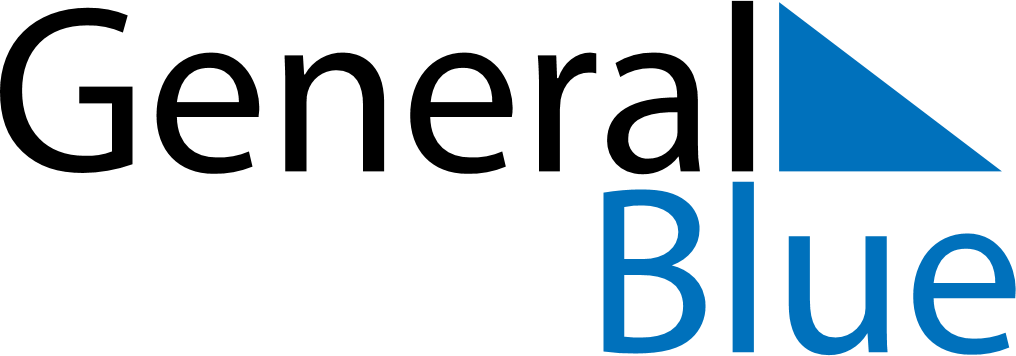 July 2028July 2028July 2028JapanJapanSundayMondayTuesdayWednesdayThursdayFridaySaturday12345678910111213141516171819202122Marine Day232425262728293031